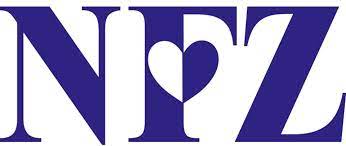 Świadczenia położnej POZW NZOZ RokMed sp z o.o. tel. 793 215 849 / 661466036Wybierz swoją położną   Każda dorosła kobieta ma prawo wyboru  położnej podstawowej opieki zdrowotnej, nazywanej też środowiskową. Rodzic może także wybrać położną dla swojej niepełnoletniej córki  oraz syna do ukończenia             2 miesiąca życia!  Położna to osoba, która w ramach umowy z NFZ sprawuje pielęgnacyjną opiekę położniczą i ginekologiczną nad kobietą oraz opiekę neonatologiczną nad noworodkiem.Położna opiekuje się kobietami nie tylko w okresie ciąży i połogu, ale również w okresie dorastania i menopauzy, po operacjach ginekologicznych lub onkologiczno-ginekologicznychO DEKLARACJĘ ZAPYTAJ W REJESTRACJI lub podczas wizyty u lekarzaPołożna – mgr Anna KruszczyńskaŚwiadczenia położnej POZW NZOZ RokMed sp z o.o. tel. 793 215 849 / 661466036Wybierz swoją położną   Każda dorosła kobieta ma prawo wyboru  położnej podstawowej opieki zdrowotnej, nazywanej też środowiskową. Rodzic może także wybrać położną dla swojej niepełnoletniej córki  oraz syna do ukończenia             2 miesiąca życia!  Położna to osoba, która w ramach umowy z NFZ sprawuje pielęgnacyjną opiekę położniczą i ginekologiczną nad kobietą oraz opiekę neonatologiczną nad noworodkiem.Położna opiekuje się kobietami nie tylko w okresie ciąży i połogu, ale również w okresie dorastania i menopauzy, po operacjach ginekologicznych lub onkologiczno-ginekologicznychO DEKLARACJĘ ZAPYTAJ W REJESTRACJI lub podczas wizyty u lekarzaPołożna – mgr Anna Kruszczyńska